  Просјечна нето плата у априлу 832 КМНајвиша просјечна нето плата у подручју Финансијске дјелатности и дјелатности осигурања 1 264 КМ, а најнижа у подручју Умјетност, забава и рекреација 513 КМПросјечна мјесечна нето плата запослених у Републици Српској, исплаћена у априлу 2016. године износила је 832 КМ, а просјечна мјесечна бруто плата 1 339 КМ. У односу на април 2015. године, просјечна нето плата исплаћена у априлу 2016. године реално је већа за 1,3%, док је у односу на март 2016. године реално већа за 0,4%.Посматрано по подручјима, у априлу 2016. године, највиша просјечна нето плата исплаћена је у подручју Финансијске дјелатности и дјелатности осигурања и износила је 1 264 КМ. Са друге стране, најнижа просјечна нето плата у априлу 2016. године исплаћена је у подручју Умјетност, забава и рекреација 513 КМ.У априлу 2016. године, у односу на март 2016, номинални раст нето плате забиљежен је у подручјима Остале услужне дјелатности 3,2%, Дјелатности пружања смјештаја, припреме и послуживања хране, хотелијерство и угоститељство 3,0% и Саобраћај и складиштење 2,9%.Смањење плате, у номиналном износу, забиљежено је у подручјима Умјетност, забава и рекреација 8,5%, Пословање некретнинама 5,5% и Стручне, научне и техничке дјелатности 4,7%.     		               км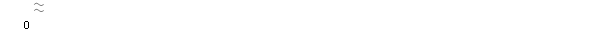 Графикон 1. Просјечнe нето платe запослених по мјесецимаМјесечна инфлација у априлу 2016. године -1,0%Годишња инфлација (IV 2016/IV 2015) -1,7%Цијене производа и услуга које се користе за личну потрошњу у Републици Српској, мјерене индексом потрошачких цијена, у априлу 2016. године у односу на претходни мјесец у просјеку су ниже за 1,0%, док су на годишњем нивоу у просјеку ниже за 1,7%.Од 12 главних одјељака производа и услуга, више цијене забиљежене су у пет, ниже цијене у два, а цијене у пет одјељака у просјеку су остале непромијењене.Највећи раст цијена у априлу забиљежен је у одјељку Остала добра и услуге (1,0%) усљед виших цијена производа за одржавање личне хигијене код којих је завршен период акцијских и других врста попуста, затим у одјељку Превоз (0,7%) усљед виших набавних цијена горива које се прилагођавају кретању цијена на свјетском тржишту, а које су од марта и априла у благом порасту. Такође, више цијене забиљежене су и у одјељку Здравство (0,4%) усљед нових набавних цијена појединих врста лијекова. Блажи раст цијена забиљежен је у одјељку Храна и безалкохолна пића (0,3%) углавном због виших, сезонских цијена свјежег воћа и поврћа у овом периоду, нарочито у првој половини априла, као и усљед завршетка периода акцијских попуста које нуде поједини произвођачи.У одјељцима Одјећа и обућа, Намјештај и покућство, Комуникације, Образовање и Ресторани и хотели цијене су у просјеку остале непромијењене.Највећи пад цијена у априлу забиљежен је у одјељку Становање (10,2%) због нижих цијена у групи електрична енергија (23,2%) и у групи гас за домаћинство (2,4%). Електрична енергија од априла обрачунава се по нижим, тзв. љетним тарифама, док се гас набављао по нижим цијенама. Ниже цијене забиљежене су још у одјељку Рекреација и култура (0,2%) усљед мањих попуста у групи опрема за обраду података (1,3%).Графикон 2. Мјесечна и годишња инфлацијаКалендарски прилагођена индустријска производња (IV 2016/IV 2015.) већа 4,3%Број запослених у индустрији (IV 2016/IV 2015.) већи 0,7%Календарски прилагођена индустријска производња у априлу 2016. године у поређењу са априлом 2015. већа је за 4,3%. У подручју Производња и снабдијевање електричном енергијом, гасом, паром и климатизацији забиљежен је пад од 2,0% и у подручју Вађења руда и камена пад од 9,0%, док је у Прерађивачкој индустрији остварен раст од 9,8%. Посматрано према главним индустријским групама по основу економске намјене производа, производња капиталних производа у априлу 2016. године у поређењу са априлом 2015, већа је за 11,2%, трајних производа за широку потрошњу за 4,2%, нетрајних производа за широку потрошњу за 3,3%, енергије за 2,1% и интермедијарних производа за 2,1%.Број запослених у индустрији у априлу 2016. године у односу на исти мјесец прошле године већи је за 0,7%, у односу на март 2016. године за 0,5% и у односу на просјечан мјесечни број запослених у 2015. години за 0,4%. Број запослених у индустрији у периоду јануар – април 2016. године, у односу на исти период прошле године, већи је за 1,1%. У истом периоду у подручју Прерађивачка индустрија остварен је раст од 1,4% и у подручју Вађење руда и камена раст од 0,3%, док је у подручју Производња и снабдијевање електричном енергијом, гасом, паром и климатизацији забиљежен пад од 0,8%. Графикон 3. Индекси индустријске производње, април 2012 – април 2016. (2010=100)Покривеност увоза извозом (у периоду I-IV 2016.) 65,7% У априлу 2016. године остварен је извоз у вриједности од 228 милиона КМ и увоз у вриједности од 406 милиона КМ.У оквиру укупно остварене робне размјене Републике Српске са иностранством у априлу ове године, проценат покривености увоза извозом износио је 56,1%. Проценат покривености увоза извозом за прва четири мјесеца текуће године износио је 65,7%.У периоду јануар - април 2016. остварен је извоз у вриједности од 863 милиона КМ, што је за 8,5% више у односу на исти период претходне године. Увоз је, у истом периоду, износио милијарду и 313 милиона КМ, што је за 1,2% мање у односу на исти период претходне године. У погледу географске дистрибуције робне размјене Републикe Српскe са иностранством, у периоду јануар - април 2016. године, највише се извозило у Италију и то у вриједности од 166 милиона КМ, односно 19,2%, те у Њемачку 107 милиона КМ, односно 12,4% од укупног оствареног извоза. У истом периоду, највише се увозило из Србије и то у вриједности од 243 милиона КМ, односно 18,5% и из Италије, у вриједности од 171 милион КМ, односно 13,0% од укупно оствареног увоза.Посматрано по групама производа, у периоду јануар - април 2016. године, највеће учешће у извозу остварују обрађено дрво од 52 милиона КМ, што износи 6,1% од укупног извоза, док највеће учешће у увозу остварује нафта и уља добијена од битуменозних минерала (сирова), са укупном вриједношћу од 122 милиона КМ, што износи 9,3% од укупног увоза. Графикон 4. Извоз и увоз по мјесецима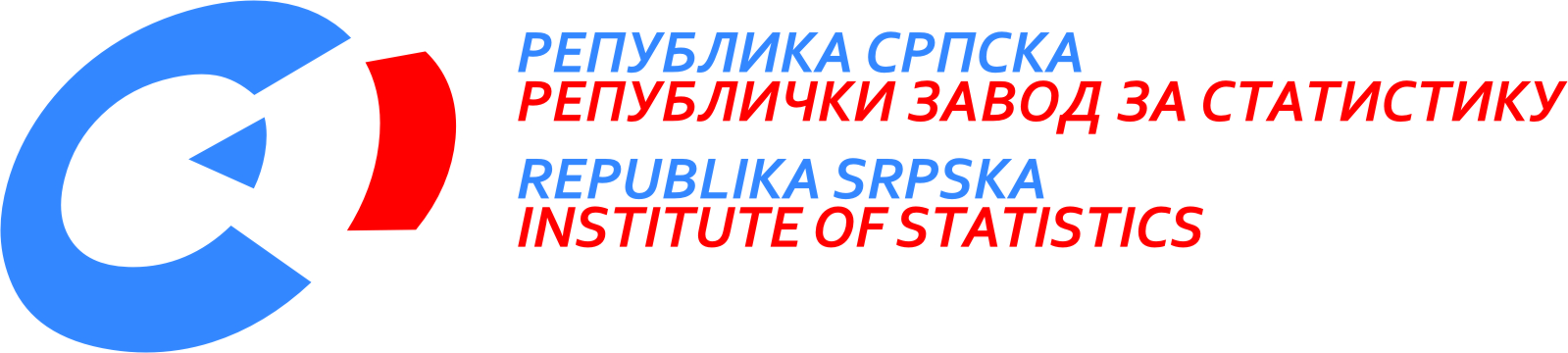            23. V 2016. Број 125/16 САОПШТЕЊЕ ЗА МЕДИЈЕ мај 2016.МАТЕРИЈАЛ ПРИПРЕМИЛИ: Статистика радаБиљана Глушацbiljana.glusac@rzs.rs.ba Статистика цијена Биљана ТешићBiljana.tesic@rzs.rs.baСтатистика индустрије и рударства Мирјана Бандурmirjana.bandur@rzs.rs.baСтатистика спољне трговине мр Сања Стојчевић Увалићsanja.stojcevic@rzs.rs.baОБЈАШЊЕЊА ПОЈМОВА - просјек¹ - процјенаСаопштење припремило одјељење публикацијаВладан Сибиновић, начелник одјељењаИздаје Републички завод за статистику,Република Српска, Бања Лука, Вељка Млађеновића 12дДр Радмила Чичковић, директор ЗаводаСаопштење је објављено на Интернету, на адреси: www.rzs.rs.baтел. +387 51 332 700; E-mail: stat@rzs.rs.baПриликом коришћења података обавезно навести извор